Сценарий акции, посвящённой международному дню борьбы с наркоманией (26 июня)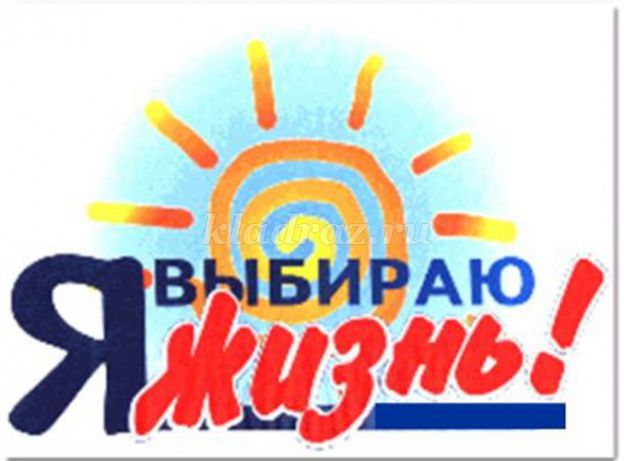 
Цель:
воспитание потребности в здоровом образе жизни.
Задачи:
- предоставить подросткам информацию о вреде наркотических веществ с целью правильного самоопределения личности школьника,
- формировать здоровый образ жизни, профилактику болезней и укрепления здоровья учащихся,
- моделировать жизненные перспективы с позиций ценностного отношения к здоровью.

Ведущий 1
Добрый день, дорогие друзья!
Сегодня наш гостеприимный зал собрал всех на встречу, посвящённую одной из главных проблем человечества – проблеме борьбы с наркоманией.
Наркомания – не признаёт границ, бороться с ней надо всем вместе. Поэтому пусть девизом этой встречи станут слова:
- Я выбираю жизнь,
- Я выбираю свет,
- Я выбираю путь, где наркотиков нет.
Ведущий 2«Учитесь власти над собой,
Над телом, чувствами, душой,
Какую б не играли роль,
Имейте над собой контроль.
Ведущий 1
Сильнее будьте, чем игра,
Ведь ваша жизнь лишь только всходит.
Опасна с наркотой игра,Не следуйте смертельной моде.
Ведущий 2
Сегодня вас приветствуют участники наших творческих коллективов.
В нашем трудном веке, нашем бурном веке,
Без искусства, спорта не прожить вовек.
А талант таится в каждом человеке,
Надо, чтобы верил в это человек.
Ведущий 1
Как чадо уберечь от зла,
И от губительного зелья?
Чтоб дом ваш не закрыла мгла
Для смеха, радости, веселья?
Ведущий 2
Тяжёл родительский удел,
Беда им душу рвёт на части.
Бороться надо за детей,
Как за любовь или за счастье.
Ведущий 1
Спасибо тем, кто это смог,
И победить в борьбе, и выжить,
Извлечь из прошлого урок
И будущего зов услышать.

Ведущий 2
Безжалостна к телу игла наркомана
Ты хочешь уйти в мир, где царство обмана?
А плата за это – терзания, муки.
Постой – не тебе ли протянуты руки?
Ведущий 1
Не поздно еще – их во тьме разгляди.
И в мир настоящего солнца приди.
Душа так хрупка – позаботьтесь о ней.
Губителен ей мир коварных теней.
Ведущий 2
Там, как в паутине, забьется душа.
И тело покинет, весь мир сокруша.
Погибнет надежда, мечта и любовь.
Обратно душа не воротится вновь.
Ведущий 1
Зачем было тело иглою колоть?
Оно без души – только слабая плоть.
Оно превратится в презренную пыль,
И канет безвестно короткая быль.
Ведущий 2
Но все в твоей власти,
Ведь ты – человек.
И каждой судьбою наполнится век.
И ты его участь сегодня реши.
Ведь в каждом мгновенье -
Часть чьей-то Души…
Финальный музыкальный номер или видеоролик.